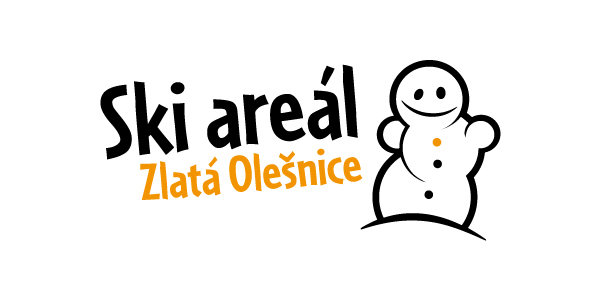 LYŽAŘSKÉ ZÁVODY V OBŘÍM SLALOMUPŘIHLÁŠKAPřihlášky zasílejte elektronicky do pátku 27. 2. 2015 na ski@zlata-olesnice.cz .Případné dotazy směřujte na tel.: 605 032 474 ( Mgr. Jana Ducháčková).Jméno PříjmeníDatum narozeníPříslušnost v oddíluKontakt (tel., email)